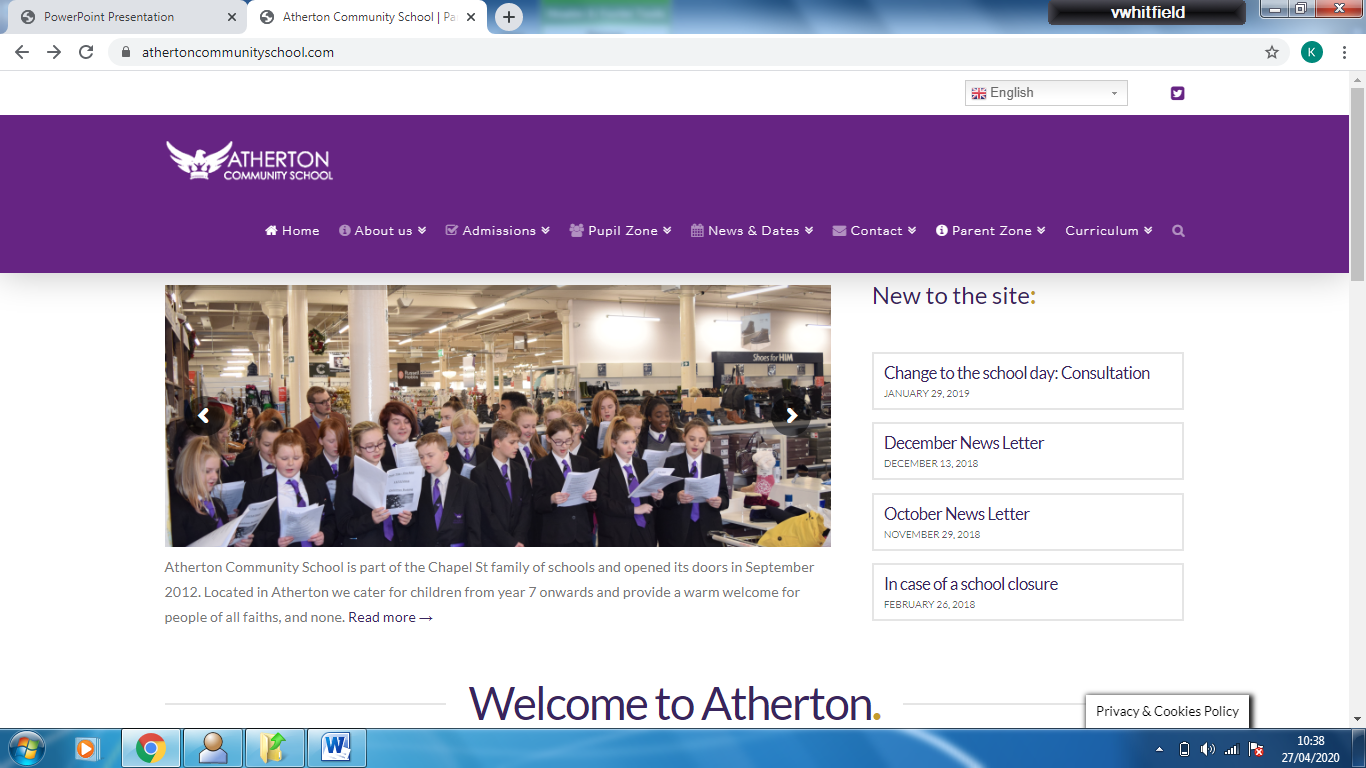 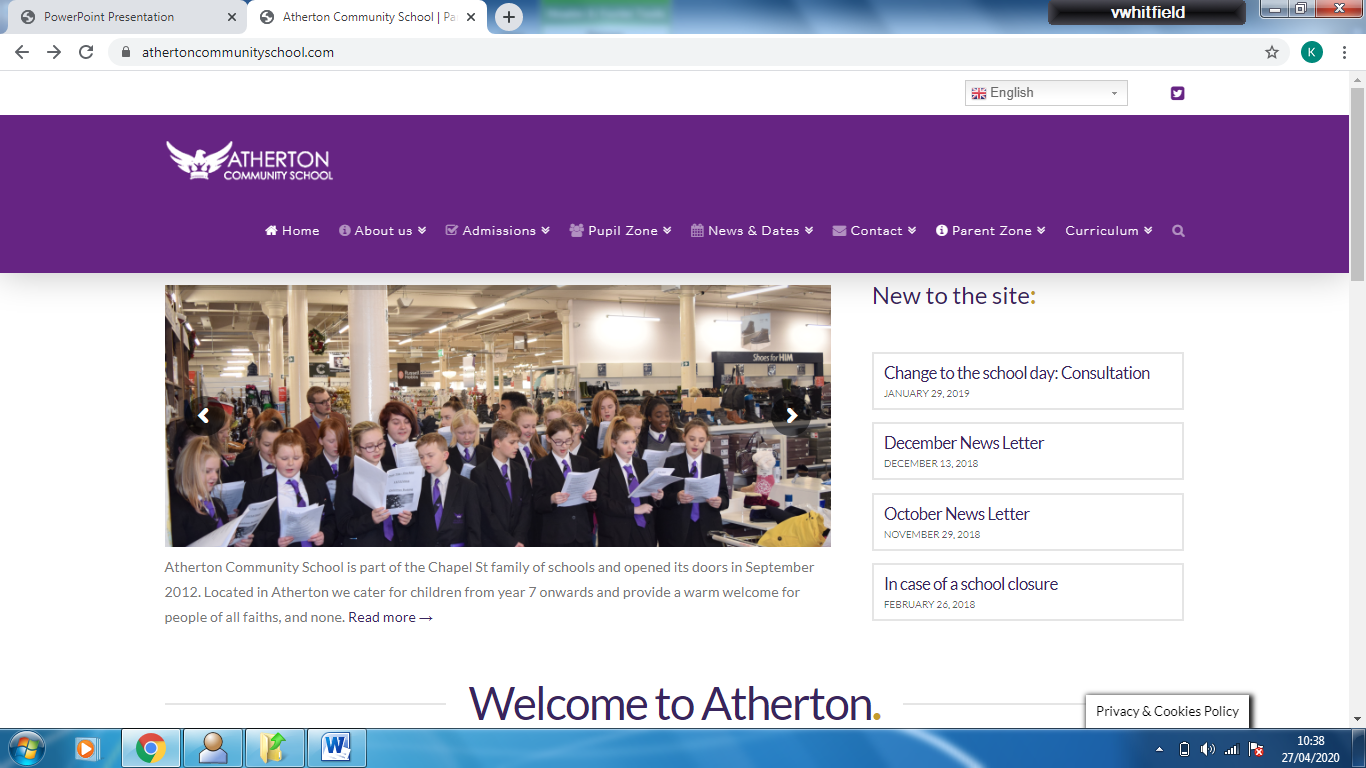 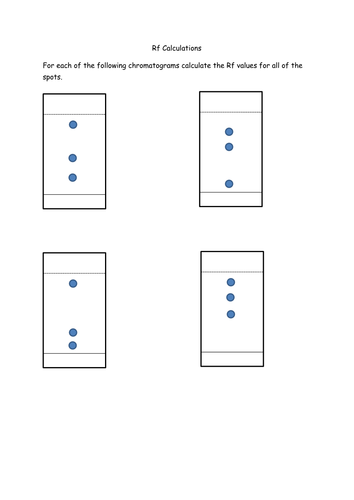 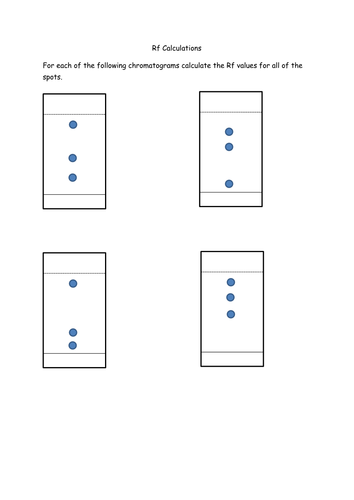 Key WordsKey WordsPure substanceA substance that contains a single element or compound, not mixed with any other substanceFormulationA mixture that has been designed for a specific purposeMelting pointThe temperature at which a substance changes from a solid to a liquidBoiling pointThe temperature at which a substance changes from a liquid to a gasChromatographyChromatographyChromatographyChromatographyThis is a separation technique used to separate mixtures in dyes inks, paint and DNA This is a separation technique used to separate mixtures in dyes inks, paint and DNA This is a separation technique used to separate mixtures in dyes inks, paint and DNA This is a separation technique used to separate mixtures in dyes inks, paint and DNA The Rf value is a measure of how far up the chromatography paper the solute moves compared to the solvent.The Rf value is a measure of how far up the chromatography paper the solute moves compared to the solvent.The Rf value is a measure of how far up the chromatography paper the solute moves compared to the solvent.The Rf value is a measure of how far up the chromatography paper the solute moves compared to the solvent.Rf equationsRf equations                      Distance moved by the solute                      Distance moved by the solvent                      Distance moved by the solute                      Distance moved by the solvent1BaselineBaselinePencil line that the solute is placed on2SoluteSoluteThe final position of the solute3Solvent frontSolvent frontThe final position of the solvent4Distance moved by the soluteDistance moved by the soluteDistance moved by the solute5Distance moved by the solventDistance moved by the solventDistance moved by the solvent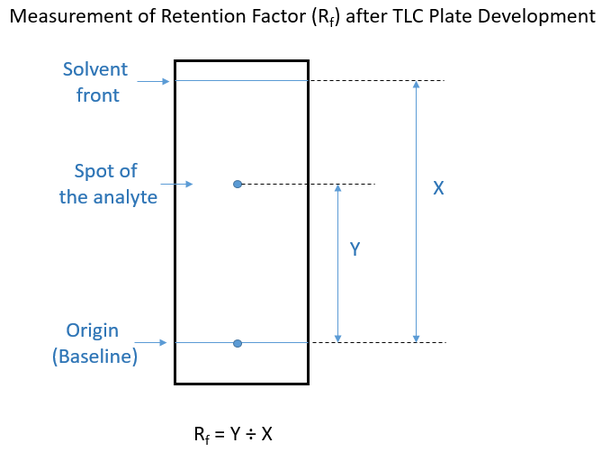 Testing for GasesTesting for GasesTesting for GasesGasTestPositive ResultHydrogenPlace a lit splint into the gasSqueaky pop noiseOxygen Place a glowing splint into the gasSplint will relightCarbon dioxideBubble the gas through limewaterLimewater will change from colourless to cloudyChlorinePlace damp blue litmus paper into the gasLitmus paper will change colour to pink and then bleach to whiteChallenge QuestionsChallenge Questions1Name 3 formulations2Calculate the Rf of solute B3Why might you need to test for the presence of a gas4Use the diagram above to explain the relationship between Rf value and the distance travelled by the solute